PIRKIMO SĄLYGŲ PRIEDAS NR. 3 „Viešojo pirkimo sutarties projektas“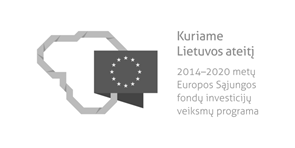 VIEŠOJO DARBŲ PIRKIMO-PARDAVIMO SUTARTIS (FIKSUOTOS KAINOS)Nr. ________„KINTŲ KATILINĖS REKONSTRUKCIJA ĮRENGIANT BIOKURO KATILĄ“201__ m. ______________ mėn. __ d.Šilutė	[Rangovo pavadinimas] (toliau - Rangovas), atstovaujamas (-a) _______________, veikiančio (-čios) pagal _______________, 	ir	Uždaroji akcinė bendrovė „Šilutės šilumos tinklai“ (toliau - Užsakovas), atstovaujama _______________, veikiančio pagal _______________, 	toliau Rangovas ir Užsakovas kiekvienas atskirai gali būti vadinami „Šalimi“, o abu kartu – „Šalimis“, sudarė šią sutartį (toliau – Sutartis), vadovaujantis atviro konkurso būdu atlikto supaprastinto viešojo pirkimo „Kintų katilinės rekonstrukcija, įrengiant biokuro katilą“ sąlygomis ir susitarė dėl toliau išvardytų sąlygų.1. SUTARTIES OBJEKTAS	1.1. Šia Sutartimi Rangovas įsipareigoja ne vėliau kaip iki 2019 m. lapkričio 1 d. Užsakovui atlikti darbus ir suteikti paslaugas, numatytus Sutarties priede (toliau - darbus).	1.2. Užsakovas pagal šią Sutartį įsipareigoja priimti atliktus darbus ir už juos sumokėti Sutartyje nurodytą kainą Sutartyje numatytomis sąlygomis ir tvarka.	1.3. Pirkimo objektas iš dalies finansuojamas pagal 2014-2020 metų Europos sąjungos fondų investicijų veiksmų programos 4 prioritetą „Energijos efektyvumo ir atsinaujinančių išteklių energijos gamybos ir naudojimo skatinimas“, priemonę „Biokuro panaudojimo skatinimas šilumos energijai gaminti“ (Nr. 04.1.1-LVPA-K-109).	1.4. Darbai gali būti atliekami tik pagal Užsakovo patvirtintą techninį ir darbo projektą, kurį parengia Rangovas.	2. DARBŲ ATLIKIMO TERMINAI	2.1. Darbai turi būti pradėti vykdyti, Sutarčiai įsigaliojus.	2.2. Jei darbų negalima vykdyti dėl Užsakovo kaltės, tai jų įvykdymo terminas pratęsiamas užlaikymo laikotarpiui, tačiau ne ilgiau, kaip iki 2019 m. gruodžio 1 d.	2.3. Rangovas per 5 darbo dienas nuo Sutarties pasirašymo dienos pateikia Užsakovui darbų vykdymo etapų kalendorinį grafiką. Užsakovas privalo per 3 darbo dienas pasirašyti Rangovo pateiktą darbų vykdymo etapų kalendorinį grafiką arba pateikti pagrįstas pastabas dėl grafiko koregavimo. Patvirtintas darbų vykdymo etapų kalendorinis grafikas Sutarties vykdymo metu gali būti keičiamas tik dėl Sutarties 2.2 punkte numatyto darbų sustabdymo.	3. DARBŲ KAINA	3.1. Šiai Sutarčiai taikoma fiksuotos kainos kainodara, patvirtinta Viešųjų pirkimų tarnybos direktoriaus 2017 m. birželio 28 d. įsakymu Nr. 1S-95 (aktualios redakcijos) „Dėl Kainodaros taisyklių nustatymo metodikos patvirtinimo“ (toliau - Metodika).	3.2. Fiksuota darbų kaina nurodyta Sutarties priedo dalyje „Rangovo pasiūlymas“.	3.3. Sutarties priede nurodyta kaina apima:	3.3.1. visus Rangovui privalomus mokėti mokesčius ir visas su darbų atlikimu susijusias išlaidas;	3.3.2. tuos darbus, kurie nors ir nebuvo tiesiogiai nustatyti pirkimo dokumentuose ir Sutartyje, bet yra būtini Sutarčiai įvykdyti, o Rangovas turėjo ir galėjo juos numatyti ir įvertinti dar iki pasiūlymų pateikimo termino pabaigos.	3.4. Užsakovas už visą Sutartyje numatytą pirkimo objektą sumoka Sutarties priede nurodytą kainą, jeigu faktinė pirkimo dokumentuose bei Sutartyje Užsakovo nurodytų darbų apimtis nesiskiria daugiau kaip 15 %, skaičiuojant nuo pradinės Sutarties vertės.	3.5. Jei reikia atsisakyti ir (ar) įsigyti daugiau kaip 15 %, skaičiuojant nuo pradinės Sutarties vertės, pirkimo dokumentuose ir Sutartyje nurodytų darbų apimties, visi darbai, viršijantys 15 % ribą, turi būti atsisakomi ir (ar) įsigyjami taikant kiekio (apimties) keitimo sąlygas, nurodytas Metodikos III skyriuje. Jeigu Sutartyje nėra nurodyti tiekėjo siūlomi darbų įkainiai, kuriais remiantis galima apskaičiuoti, ar neviršijama minėta riba, juos nustatant turi būti vadovaujamasi Metodikos 28 punkte nustatytomis kainodaros taisyklėmis.	3.6. Sutarties priede nurodyta kaina nebus keičiama, išskyrus, kai Sutarties galiojimo laikotarpiu pasikeičia pridėtinės vertės mokestis (toliau – PVM). Pasikeitus PVM, už darbus, atliktus po naujo PVM tarifo įsigaliojimo, atsiskaitoma taikant naują PVM tarifą.	4. APMOKĖJIMO TVARKA	4.1. Užsakovas apmoka Rangovui už atliktus darbus ne vėliau kaip per 60 kalendorinių dienų nuo sąskaitos faktūros ir Šalių pasirašyto darbų arba dalies darbų (jei taikoma) perdavimo-priėmimo akto gavimo dienos. Rangovo pateiktoje sąskaitoje-faktūroje turi būti nurodoma Sutarties data, numeris ir darbų arba dalies darbų (jei taikoma) perdavimo-priėmimo akto data ir numeris. Atsiskaitymui taikomas ilgesnis nei 30 dienų terminas, kuris bendruoju atveju privalomas pagal Mokėjimų, atliekamų pagal komercines sutartis, vėlavimo prevencijos įstatymą, kadangi šią Sutartį numatoma finansuoti iš 2014-2020 m. ES fondų investicijų veiksmų programos lėšų naudojant sąskaitų apmokėjimo būdą pagal projektų administravimo ir finansavimo taisykles, kuriam reikalingi ilgesni nei 30 dienų apmokėjimo terminai.		4.2. Mokėjimai gali būti atliekami dalimis ne dažniau, kaip kas mėnesį, proporcingai Šalių patvirtintame dalies darbų perdavimo-priėmimo akte nurodytai atliktų darbų procentinei išraiškai.	4.3. Rangovas ne vėliau kaip per 5 (penkias) darbo dienas nuo perdavimo-priėmimo akto pasirašymo dienos privalo pateikti PVM sąskaitą–faktūrą / sąskaitą–faktūrą naudojantis VĮ Registrų centro administruojama elektronine paslauga „E. sąskaita“. Elektroninės paslaugos „E. sąskaita“ svetainė pasiekiama adresu www.esaskaita.eu. Paslauga yra apmokama Lietuvos Respublikos finansų ministro nustatyta tvarka.	4.4. Užsakovas visas mokėtinas sumas moka pavedimu į Sutartyje nurodytą Rangovo banko sąskaitą.	4.5. Užsakovas numato tiesioginio atsiskaitymo su subtiekėjais galimybę, vadovaujantis šiame punkte nustatyta tvarka. Užsakovas ne vėliau kaip per 3 darbo dienas nuo šios Sutarties 8.1 punkte nurodytos informacijos gavimo raštu informuoja subtiekėjus apie tiesioginio atsiskaitymo galimybę, o subtiekėjas, norėdamas pasinaudoti tokia galimybe, raštu pateikia prašymą Užsakovui. Tais atvejais, kai subtiekėjas išreiškia norą pasinaudoti tiesioginio atsiskaitymo galimybe, turi būti sudaroma trišalė sutartis tarp Užsakovo, Rangovo ir jo subtiekėjo, kurioje aprašoma tiesioginio atsiskaitymo su subtiekėju tvarka, kurioje numatoma teisė Rangovui prieštarauti nepagrįstiems mokėjimams subtiekėjui.	5. SUSIRAŠINĖJIMAS	5.1. Užsakovo ir Rangovo vienas kitam siunčiami pranešimai turi būti raštiški. Siunčiami pranešimai turi būti siunčiami paštu, elektroniniu paštu, faksu arba įteikiami asmeniškai Sutartyje Šalių nurodytais adresais. Jei adresatas raštu praneša kitą adresą, tai dokumentai privalo būti pristatomi naujuoju adresu.	5.2. Jei siuntėjui reikia gavimo patvirtinimo, jis nurodo tokį reikalavimą pranešime. Jei yra nustatytas atsakymo į raštišką pranešimą gavimo terminas, siuntėjas pranešime turi nurodyti reikalavimą patvirtinti raštiško pranešimo gavimą. Bet kuriuo atveju siuntėjas imasi priemonių, būtinų jo pranešimo gavimui užtikrinti.	6. UŽSAKOVO TEISĖS IR PAREIGOS	6.1. Užsakovas turi nedelsdamas suteikti Rangovui visą turimą informaciją kuri reikalingą Sutarčiai vykdyti.	6.2. Užsakovas bendradarbiauja su Rangovu ir suteikia jam visą informaciją, kurios pastarasis pagrįstai prašo, kad galėtų vykdyti Sutartį.	6.3. Užsakovas turi teisę duoti nurodymus ar instrukcijas, siekdama užtikrinti tinkamą darbų atlikimą.	6.4. Užsakovas privalo Sutartyje nustatytomis sąlygomis ir tvarka laiku apmokėti Rangovo pateiktas sąskaitas.	7. RANGOVO TEISĖS IR PAREIGOS	7.1. Rangovas laikosi visų galiojančių įstatymų ir kitų teisės aktų nuostatų ir užtikrina, kad darbuotojai jų laikytųsi. Rangovas garantuoja Užsakovui nuostolių atlyginimą, jei Rangovas, jo ar jo darbuotojai nesilaikytų minėtųjų įstatymų ir kitų teisės aktų ir dėl to būtų pateikti kokie nors reikalavimai ar pradėti procesiniai veiksmai.	7.2. Rangovas turi vykdyti teisėtus Užsakovo nurodymus. Jei Rangovas mano, kad Užsakovo nurodymai viršija Sutarties reikalavimus, jis apie tai praneša Užsakovui per 5 (penkias) kalendorines dienas nuo tokio nurodymo gavimo dienos. 	7.3. Rangovas visus dokumentus ir informaciją, gautą pagal Sutartį, laiko konfidencialia ir be išankstinio raštiško Užsakovo leidimo neskelbia ir neatskleidžia jokių Sutarties nuostatų, išskyrus atvejus, kai tai būtina vykdant Sutartį. Jei nesutariama, ar būtina skelbti ar atskleisti kokias nors Sutarties nuostatas, galutinį sprendimą priima Užsakovas.	7.4. Kai Rangovas nevykdo ar netinkamai vykdo savo sutartines prievoles, jis turi, Užsakovui pareikalavus, savo sąskaita ištaisyti bet kokius trūkumus, susijusius su darbų atlikimu.	7.5. Rangovas įsipareigoja kokybiškai atlikti darbus ir suteikti visas garantijas, numatytas galiojančiuose LR teisės aktuose. Garantinis laikas tyčia paslėptiems darbams yra 20 metų, paslėptiems darbams – 10 metų, kitiems darbams – 5 metai, skaičiuojant nuo pridavimo momento. 	7.6. Visų įrenginių garantija turi būti nemažesnė kaip 24 mėnesiai, skaičiuojant nuo įrenginio pripažinimo tinkamu naudoti dienos. Tikslus garantinis biokuro katilo agregato terminas pateikiamas Tiekėjo konkursiniame pasiūlyme. 	7.7. Rangovas įsipareigoja užtikrinti ir atsakyti už darbų saugą ir priešgaisrinį saugumą darbų atlikimo metu.	7.8. Rangovas įsipareigoja perduoti Užsakovui visus Sutartyje numatytus darbus ir, ne vėliau kaip per 14 (keturiolika) kalendorinių dienų nuo defektinio akto surašymo dienos, ištaisyti defektus, nustatytus iki darbų perdavimo Užsakovui.	7.9. Rangovas įsipareigoja suteikti ne trumpesnę biokuro VŠK (vandens šildymo katilo) agregato garantiją nei nurodyta Sutarties priedo dalyje „Rangovo pasiūlymas“. Rangovas įsipareigoja kartu su galutiniu darbų perdavimo-priėmimo aktu pateikti Užsakovui garantinį raštą ir garantinio termino užtikrinamą Lietuvos Respublikos civilinio kodekso nustatytais prievolių įvykdymo užtikrinimo būdais: Lietuvos Respublikoje ar užsienyje registruoto banko ar kredito unijos garantija ar Lietuvos Respublikoje ar užsienyje registruotos draudimo bendrovės laidavimo draudimu. Užtikrinimo suma - ne mažesnė kaip 2% nuo Sutarties priede nurodytos biokuro VŠK agregato ir jo montavimo kainos (žr. Sutarties priedo „Rangovo pasiūlymas“ kainų eilutes Nr. 1;2, Eur be PVM). Užtikrinimas taikomas, jeigu Rangovas nevykdo garantinių įsipareigojimų arba jų įvykdyti nebegali.	8. SUBTIEKIMAS	8.1. Sutarčiai vykdyti pasitelkiami šie subrangovai: [surašyti pasiūlyme nurodytus subrangovus, jeigu tokių nėra parašyti žodį „nėra“]. 	8.2. Rangovas gali keisti Sutartyje nurodytus subtiekėjus ir/arba specialistus tik prieš tai raštu pranešęs Užsakovui apie tokio keitimo būtinybę ir gavęs jo raštišką sutikimą. 	8.3. Rangovas Sutarties vykdymo metu gali inicijuoti subtiekėjo ir/arba specialisto, numatyto Sutartyje, pakeitimą, nurodydamas tokio keitimo motyvus.	8.4. Jei subtiekėjui ir/arba specialistui Pirkimo dokumentuose buvo keliami kvalifikaciniai reikalavimai arba subtiekėjas ir/arba specialistas buvo pasitelktas pagrindžiant tiekėjo pasiūlymo atitikimą Pirkimo dokumentuose nustatytiems kvalifikaciniams reikalavimams, keičiamas subtiekėjas ir/arba specialistas turi atitikti atitinkamus Pirkimo dokumentuose nustatytus kvalifikacinius reikalavimus ir neturi būti Viešųjų pirkimų įstatyme numatytų subtiekėjo pašalinimo pagrindų. Tokiu atveju, jeigu subtiekėjo padėtis atitinka bent vieną pagal Viešųjų pirkimų įstatymo 46 straipsnį nustatytą pašalinimo pagrindą, Užsakovas reikalauja, kad Rangovas per Užsakovo nustatytą terminą pakeistų minėtą subtiekėją reikalavimus atitinkančiu subtiekėju.	8.5. Užsakovui sutikus su subtiekėjo ir/arba specialisto pakeitimu, Užsakovas kartu su Rangovu raštu sudaro susitarimą dėl subtiekėjo ir/arba specialisto pakeitimo, kurį pasirašo Šalys. Šis susitarimas yra neatskiriama Sutarties dalis.	9. ŠALIŲ ATSAKOMYBĖ	9.1. Užsakovas, uždelsęs sumokėti Sutarties 4.1 punkte numatyta tvarka, įsipareigoja Rangovui pareikalavus mokėti Rangovui 0,02 % nuo neapmokėtos sąskaitos dydžio delspinigius, už kiekvieną uždelstą dieną.	9.2. Rangovas, uždelsęs atlikti darbus Sutartyje numatytais terminais, moka Užsakovui 0,02 % nuo neatliktų darbų vertės delspinigius už kiekvieną uždelstą dieną.	9.3. Rangovas kartu su Rangovo atliktų statybos darbų perdavimo Užsakovui aktu turi pateikti dokumentą, kuriuo užtikrinamas garantinio laikotarpio prievolių įvykdymas pagal Sutartį. Šis dokumentas Rangovo nemokumo ar bankroto atveju turi užtikrinti dėl Rangovo kaltės atsiradusių defektų, nustatytų per pirmuosius 3 (trejus) statinio garantinio termino metus, šalinimo išlaidų apmokėjimą Užsakovui. Defektų šalinimo užtikrinimo suma statinio garantiniu 3 (trejų) metų laikotarpiu turi būti ne mažesnė kaip 5 % nuo bendros Sutarties kainos be PVM nurodytos Sutarties priede. Šis reikalavimas netaikomas griaunant statinius ir statant nesudėtinguosius statinius. Dokumentas, užtikrinantis garantinio laikotarpio prievolių įvykdymą pagal pasirašytą Sutartį, taip pat turi būti privalomai pateikiamas, kai norima gauti statybos užbaigimo aktą ar deklaracijos apie statybos užbaigimą patvirtinimą.	9.4. Rangovas per 5 darbo dienas nuo Sutarties pasirašymo dienos pateikia Užsakovui Sutarties įvykdymo užtikrinimą  10 % nuo Sutarties bendros galutinės Sutarties kainos be PVM. 	9.5. Sutarties įvykdymo užtikrinimui pateikiamas Lietuvos Respublikoje ar užsienyje registruoto banko išduoto banko garantijos rašto originalas arba draudimo bendrovės laidavimo draudimo rašto ir poliso originalas arba pervedama Sutarties įvykdymo užtikrinimo suma į Užsakovo banko sąskaitą Swedbank“ AB, a/s LT517300010002583218.	9.6. Sutarties įvykdymo užtikrinimas turi būti išduotas banko arba draudimo bendrovės bet kurioje šalyje Rangovo pasirinkimu. Jei pasiūlymą užtikrinanti institucija yra ne Lietuvos Respublikoje, Rangovas privalo įsitikinti, kad ji priimtina perkančiajai organizacijai.	9.7. Sutarties įvykdymo užtikrinime turi būti numatyta, kad užtikrinimo suma turi būti išmokama Užsakovui ne vėliau, kaip per 15 (penkiolika) kalendorinių dienų nuo pirmo raštiško Užsakovo pranešimo užtikrintojui, kad Rangovas nevykdo arba netinkamai vykdo Sutartyje numatytus savo įsipareigojimus ir Sutartis yra nutraukiama.9.8. Sutarties įvykdymo užtikrinime turi būti numatyta, kad užtikrintojas neturi teisės reikalauti, kad Užsakovas pagrįstų savo reikalavimą. Užsakovas pranešime užtikrintojui nurodys dėl kurios iš aukščiau išvardintų aplinkybių jai priklauso Sutarties įvykdymo užtikrinimo suma. 	9.9. Sutarties įvykdymo užtikrinimo trukmė turi būti tokia pat kaip ir Sutarties galiojimo trukmė. Jei Sutarties galiojimo trukmė yra ilgesnė nei (vieneri) metai, Rangovas gali pateikti Sutarties įvykdymo užtikrinimą galiojantį 1 (vienerius) metus, jei likus ne daugiau, kaip 30 (trisdešimt) kalendorinių dienų iki pateikto Sutarties įvykdymo užtikrinimo galiojimo pabaigos bus pateikiamas naujas arba pratęstas Sutarties įvykdymo užtikrinimas sekantiems Sutarties galiojimo metams. Šiuo atveju Rangovui iki nurodyto termino nepateikus naujo arba pratęsto Sutarties įvykdymo užtikrinimo, Užsakovas pareikalauja užtikrintojo sumokėti pagal galiojantį Sutarties įvykdymo užtikrinimą, kadangi Rangovas laikomas neįvykdžiusiu šiame punkte nurodyto savo įsipareigojimo.	9.10. Sutarties įvykdymo užtikrinimas taikomas, jeigu Rangovas nevykdo arba netinkamai vykdo Sutartyje numatytus savo įsipareigojimus ir Sutartis yra nutraukiama. 	9.11. Sutarties įvykdymo užtikrinimas grąžinamas (arba atsisakoma teisių į jį), kai Rangovas įvykdo visus savo įsipareigojimus pagal Sutartį arba Sutartis nutraukiama Šalių susitarimu.	9.12. Tais atvejais, jeigu Užsakovo įgalioti asmenys nustato, jog Rangovo darbuotojai ir (arba) arba tretieji asmenys, už kuriuos Rangovas atsakingas, darbų atlikimo metu yra apsvaigę nuo alkoholio, narkotinių, toksinių ir/arba psichotropinių medžiagų, Rangovas moka Užsakovui 500,00 eurų baudą ne vėliau kaip per 15 (penkiolika) kalendorinių dienų nuo raštiško Užsakovo pareikalavimo dienos. Šiame punkte nurodyta bauda mokama už kiekvieną apsvaigusį nuo minėtų medžiagų asmenį kiekvienu tokio fakto nustatymo atveju.	9.13. Rangovas įsipareigoja sumokėti baudą Užsakovui ne vėliau kaip per 15 (penkiolika) kalendorinių dienų nuo raštiško Užsakovo pareikalavimo dienos, jei bandomosios eksploatacijos metu (arba artimiausio šildymo sezono metu kada yra techninė galimybė pasiekti katilo nominaliąją galą) yra nustatoma, kad faktinė biokuro vandens šildymo katilo naudingo veiksmo koeficiento reikšmė procentais (apvalinant iki 2 skaičių po kablelio) pagal LST EN 12953-6:2011, naudojant biokurą nurodytą pirkimo sąlygų priede „Techninė užduotis“, dirbant nominalia galia, yra mažesnė nei nurodyta Sutarties priedo dalyje „Rangovo pasiūlymas“, tačiau atitinka Sutarties priede „Techninė užduotis“ nurodytus minimalius reikalavimus. Jei minimalių reikalavimų neatitinka, taikomas Sutarties 10.3.3.3 punktas.Mokėtinos baudos dydis apskaičiuojamas pagal formulę:B=(1-Ef/Ep)* E * K * M * 2kur:B – Mokėtinos baudos dydis eurais.Ef – Faktinis efektyvumas.Ep – Pasiūlyme nurodytas efektyvumas.E – Gaminamos energijos kiekis per vienerius metus. Taikoma reikšmė 905 MWh.K – Biokuro kaina, išvesta pagal biokuro biržoje perkamo biokuro kainas per dvejus pastaruosius metus ir kainos kitimo prognozę. Taikoma reikšmė 25,00 Eur/MWh.M – Vandens šildymo katilo eksploatacijos terminas. Taikoma reikšmė 16 metų.	10. SUTARTIES GALIOJIMAS, SUSTABDYMAS IR NUTRAUKIMAS	10.1. Sutartis įsigalioja, kai Sutartį pasirašo abi Sutarties Šalys ir Rangovas pateikia Sutarties įvykdymo užtikrinimą bei galioja iki visiško Šalių įsipareigojimų įvykdymo dienos.	10.2. Jei bet kuri Sutarties nuostata tampa ar pripažįstama visiškai ar iš dalies negaliojančia, tai neturi įtakos kitų Sutarties nuostatų galiojimui.	10.3. Sutartį galima nutraukti šiais atvejais:	10.3.1.  abiejų Šalių rašytiniu susitarimu. 	10.3.2. Užsakovo sprendimu prieš 10 kalendorinių dienų raštu įspėjus Rangovą Lietuvos Respublikos pirkimų, atliekamų vandentvarkos, energetikos, transporto ar pašto paslaugų srities perkančiųjų subjektų, įstatymo (toliau - Pirkimų įstatymo) 98 straipsnio 1 dalyje nurodytais atvejais.	10.3.3. vienos Šalies sprendimu prieš 10 kalendorinių dienų raštu įspėjus kitą Šalį, jeigu ji nevykdo ar netinkamai vykdo savo įsipareigojimus ir tai yra esminis sutarties pažeidimas. Nustatydamos esminį sutarties pažeidimą Šalys privalo vadovautis Lietuvos Respublikos civilinio kodekso 6.217 str. nuostatomis. Visais atvejais esminiais Sutarties pažeidimais laikoma:	10.3.3.1. Subteikėjo / specialisto keitimo tvarkos numatytos Sutarties 8.4 punkte pažeidimas;	10.3.3.2. vėlavimas atlikti bet kurį iš Sutarties priede nurodytų darbų ilgiau nei 60 kalendorinių dienų pagal Užsakovo patvirtintą darbų vykdymo etapų kalendorinį grafiką;	10.3.3.3. darbų neatitikimas Sutarties priede pateiktiems reikalavimams ir jų neištaisymas per 14 (keturiolika) kalendorinių dienų nuo Užsakovo įspėjimo.	10.3.4. Užsakovas, įspėjęs Rangovą prieš 14 kalendorinių dienų, turi teisę nutraukti Sutartį, neatsisakydamas kitų savo teisių gynimo būdų, kai Rangovas yra likviduojamas, sustabdo ūkinę veiklą, jo atžvilgiu vykdomas bankroto procesas arba teisės aktų nustatyta tvarka susidaro analogiška ar panaši situacija, taip pat kai keičiasi Rangovo organizacinė struktūra – juridinis statusas, pobūdis ar valdymo struktūra ir tai gali turėti įtakos tinkamam Sutarties vykdymui. Rangovas įsipareigoja nedelsiant, bet ne vėliau nei per 5 (penkias) darbo dienas raštu informuoti Užsakovą apie jo atžvilgiu pradėtas minėtas procedūras ir/arba jo organizacinės struktūros keitimą.	10.4. Esant nuo Šalių nepriklausančioms aplinkybėms dėl kurių negali būti vykdomi darbai, Užsakovas turi teisę reikalauti sustabdyti darbų vykdymą iki atitinkamų aplinkybių pasibaigimo. Jei darbų vykdymo sustabdymas trunka ilgiau, kaip 90 dienų, Rangovas turi teisę nutraukti Sutartį.	10.5. Nutraukus Sutartį ar jai pasibaigus, lieka galioti Sutarties nuostatos, susijusios su atsakomybe bei atsiskaitymais tarp Šalių pagal Sutartį, taip pat visos kitos Sutarties nuostatos, kurios, kaip aiškiai nurodyta, išlieka galioti po Sutarties nutraukimo arba turi išlikti galioti, kad būtų visiškai įvykdyta Sutartis.	11. TAIKYTINA TEISĖ	11.1. Šiai Sutarčiai taikoma ir ji aiškinama pagal Lietuvos Respublikos teisę.	12. GINČŲ SPRENDIMO TVARKA	12.1. Šalių tarpusavio prieštaravimai ir nesutarimai sprendžiami derybomis. Prieštaravimai ir nesutarimai, kurių nepavyksta išspręsti derybomis per 20 dienų terminą, sprendžiami Lietuvos Respublikos teisės aktų nustatyta tvarka Lietuvos Respublikos teismuose. 	13. KITOS NUOSTATOS	13.1. Sutarties sąlygos gali būti keičiamos tik vadovaujantis Pirkimų įstatymo 97 straipsnio nuostatomis.	13.2. Sutarties sąlygų keitimu nebus laikomas Sutarties sąlygų koregavimas joje numatytomis aplinkybėmis, jeigu šios aplinkybės nustatytos aiškiai ir nedviprasmiškai bei buvo pateiktos pirkimo sąlygose.	13.3. Užsakovo paskirtas asmuo, atsakingas už Sutarties vykdymą yra [vardas, pavardė ir pareigos nurodomos Sutarties pasirašymo metu]. Užsakovo paskirtas asmuo, atsakingas už Sutarties ir pakeitimų paskelbimą pagal Pirkimų įstatymo 94 straipsnio 9 dalies nuostatas yra [vardas, pavardė ir pareigos nurodomos Sutarties pasirašymo metu].	13.4. Jeigu pirkimo vykdymo metu nebuvo tikrinama Rangovo kvalifikacija dėl teisės verstis atitinkama veikla arba buvo tikrinama ne visa apimtimi, Rangovas įsipareigoja Užsakovui, kad Sutartį vykdys tik tokią teisę turintys asmenys.	13.5. Vykdant Sutartį turi būti laikomasi aplinkos apsaugos, socialinės ir darbo teisės įpareigojimų, nustatytų Europos Sąjungos ir Lietuvos Respublikos teisės aktuose, kolektyvinėse sutartyse ir Pirkimų įstatymo 7 priede nurodytose tarptautinėse konvencijose.	13.6. Sutartis sudaroma lietuvių kalba.	13.7. Sutartis surašoma dviem turinčiais vienodą juridinę galią egzemplioriais, kiekvienai Šaliai po vieną.	14. SUTARTIES PRIEDAS	14.1. Sutarties priedas yra pirkimo sąlygų techninė užduotis ir Rangovo pasiūlymas (Priedas prie sutarties nepridedamas, nes šalys šiuos dokumentus turi)	15. Šalių juridiniai adresai, rekvizitai ir parašai	RANGOVAS						UŽSAKOVAS	__________________					UAB „Šilutės šilumos tinklai“	Adresas							Adresas Verslo g. 12, Šilutė	Juridinio asmens kodas					Juridinio asmens kodas 177217875	PVM mokėtojo kodas					PVM mokėtojo kodas LT772178716	Banko sąskaitos Nr.					Banko sąskaitos Nr. 	Bankas							Bankas	Banko kodas						Banko kodas	Tel.							Tel. 8 441 62144				El. p.							El. p. info@silutesst.lt	Atstovo pareigos					Direktorius	Vardas, pavardė						Vardas, pavardė		______________					______________	(parašas)						(parašas)	______________					______________	(data)							(data)